Een voorwerp met een beginsnelheid wordt versneld met een versnelling a, daarbij legt het een afstand L1 af. Vervolgens wordt het tot stilstand gebracht met vertraging a; de remweg vanaf dat moment is L2. Als , wat is tijdens deze beweging dan de maximale snelheid van dit voorwerp?.
 . Antwoord: B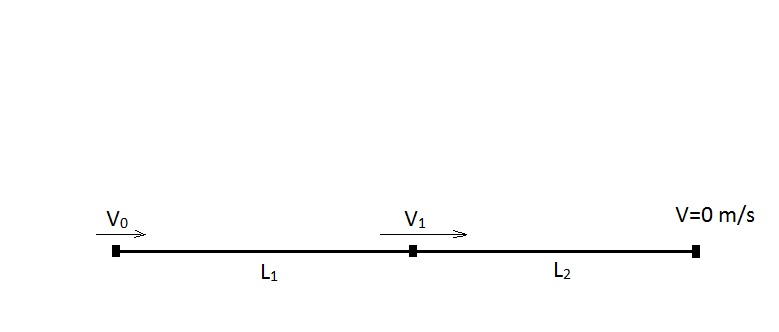 Stel dat L1 wordt afgelegd in tijd t1 en L2 in tijd t2.Dan geldt voor weg L1:   (2)Uit (1) en (2) t1 elimineren: Verder uitwerken: En voor weg L2:Uit (4) en (5) t2 elimineren: Verder uitwerken: Nu uit (3) en (6) a elimineren: 